KOD PODUZETNIKA U RUDARSTVU I VAĐENJU U 2019. GODINI U ODNOSU NA 2009., NETO DOBIT MANJA ZA 94,7%, A BROJ ZAPOSLENIH ZA 47,5%Prema podacima iz obrađenih godišnjih financijskih izvještaja za statističke i druge potrebe, u području djelatnosti rudarstva i vađenja u 2019. godini poslovalo je 219 poduzetnika kod kojih je bilo 3.604 zaposlenih, što je u odnosu na početno promatranu 2009. godinu 47,5 % manje zaposlenih (tablica 1).Ukupni prihodi u 2019. godini manji su u odnosu na 2009. godinu za gotovo 4,7 milijardi kuna (smanjenje od 55,9%). Vrijednost  izvoza u 2019. godini iznosila je 844,6 milijuna kuna u odnosu na 2009. godinu kada je izvoz bio trostruko veći i iznosio je gotovo 2,8 milijardi kuna. Uvoz je također smanjen za 74,7%, i u 2019. godini iznosio je 444,2 milijuna kuna, u odnosu na gotovo 1,8 milijardi kuna, koliko je iznosio 2009. godine.Tablica 1.	Broj poduzetnika, broj zaposlenih te osnovni financijski rezultati poslovanja poduzetnika u području djelatnosti B, u razdoblju od 2009. do 2019. godine(iznosi u tisućama kuna, prosječne plaće u kunama)Izvor: FINA - Registar godišnjih financijskih izvještajaU razdoblju od 2009. do 2019. godine, četiri godine iskazan je neto gubitak (2010., 2011., 2015. i 2016.), a sedam godina neto dobit (2009., 2012.-2014. te 2017.- 2019.). Najveći neto gubitak u rudarstvu i vađenju ostvaren je u 2010. godini i iznosio je 405,6 milijuna kuna, čemu je najviše doprinijela INA Adria B.V. - Hrvatska podružnica, s gubitkom od 125,7 milijuna kuna. U 2014. godini ostvarena je najveća neto dobit u iznosu od 612,2 milijuna kuna, što je 38 puta više u odnosu na 2019. godinu (16,0 milijuna kuna), a tome je također najviše doprinijela INA Adria B.V. - Hrvatska podružnica, s dobiti razdoblja od 311,2 milijuna kuna. Grafikon 1.	Neto dobit/gubitak poduzetnika u području djelatnosti B, u razdoblju 2009.-2019. g. (iznosi u tis. kn)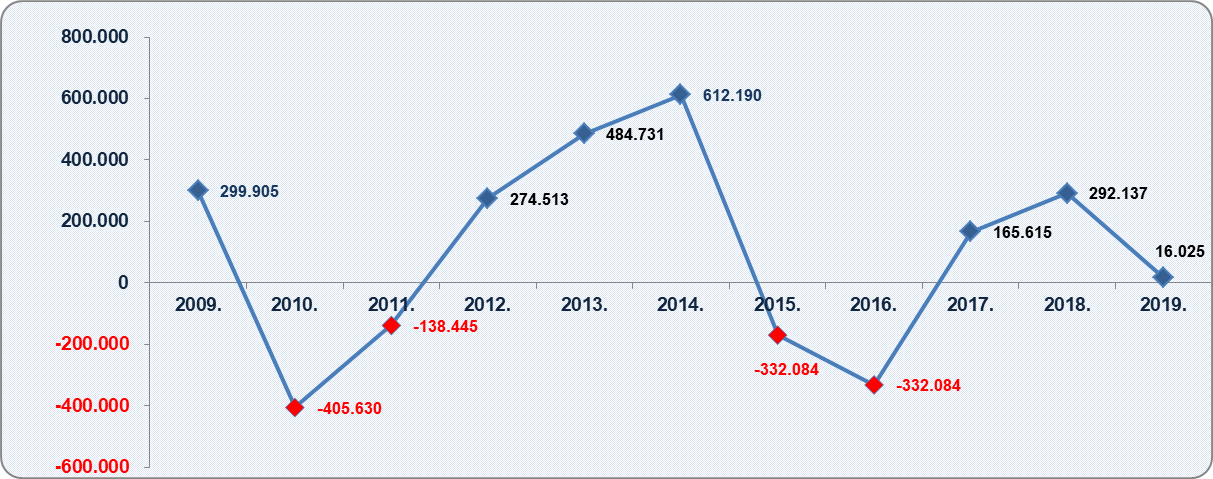 Izvor: FINA - Registar godišnjih financijskih izvještajaPrva po dobiti razdoblja u području djelatnosti rudarstva i vađenja u 2009. godini bila je INA ADRIA B.V. - Hrvatska podružnica2 iz Zagreba, s 587,3 milijuna kuna što je udio od 73,2% u ukupnoj dobiti razdoblja poduzetnika u području djelatnosti rudarstva i vađenja (B). Tablica 2.	Top pet poduzetnika u području djel. rudarstva i vađenja (B), prema dobiti razdoblja u 2009. i 2019. g.	(iznosi u tisućama kuna)Izvor: FINA, Registar godišnjih financijskih izvještaja, obrada GFI-a 2009. i 2019.Najveću dobit razdoblja u 2019. godini ostvarila je CALCIT LIKA d.o.o., u iznosu od 23,5 milijuna kuna (udio od 11,6% u dobiti razdoblja u području B). Na drugom mjestu po ostvarenoj dobiti razdoblja i ukupnim prihodima je CROSCO, naftni servisi d.o.o. s 21,4 milijuna kuna (udio od 10,6% u dobiti razdoblja u području djelatnosti B) i 621,3 milijuna kuna (udio od 16,8% u ukupnim prihodima u području djelatnosti B).Prvi po ukupnim prihodima je STSI d.o.o. iz Zagreba s gotovo 945 milijuna kuna (udio od 25,5% u ukupnim prihodima u području djelatnosti B). Prvi po broju zaposlenih u 2019. godini bio je veliki poduzetnik CROSCO, naftni servisi d.o.o. iz Zagreba, s 877 zaposlenih, u odnosu na 2.118 zaposlenih koliko ih je bilo u 2009. godini. Na drugom mjestu po broju zaposlenih je STSI d.o.o. iz Zagreba, koji je u 2019. godini imao 699 zaposlenih u odnosu na 1.303, koliko ih je bilo u 2009. godini.Tablica 3.	Top pet poduzetnika u području djel. rudarstva i vađenja (B), prema ukupnim prihodima u 2009. i 2019. g.	(iznosi u tisućama kuna)Izvor: FINA - Registar godišnjih financijskih izvještajaProsječna mjesečna neto plaća zaposlenih kod poduzetnika u 2009. godini u području djelatnosti rudarstva i vađenja, iznosila je 6.547 kuna, a u 2019. godini 8.485 kuna, što je 29,6% više. Za usporedbu, prosječna mjesečna neto plaća zaposlenih kod poduzetnika na razini RH u 2009. godini iznosila je 4.634 kuna, a u 2019. godini 5.815 kuna, što je 25,5% više. To je promatrano na razini područja djelatnosti najveća prosječna mjesečna plaća zaposlenih kod poduzetnika u 2019. godini (8.485 kuna), što je 45,9% više od prosječne plaće zaposlenih na razini svih poduzetnika u RH (5.815 kuna).Slika 1.	Osnovne informacije (sažetak) prezentirane u servisu info.BIZ - INA ADRIA B.V. - Hrvatska podružnica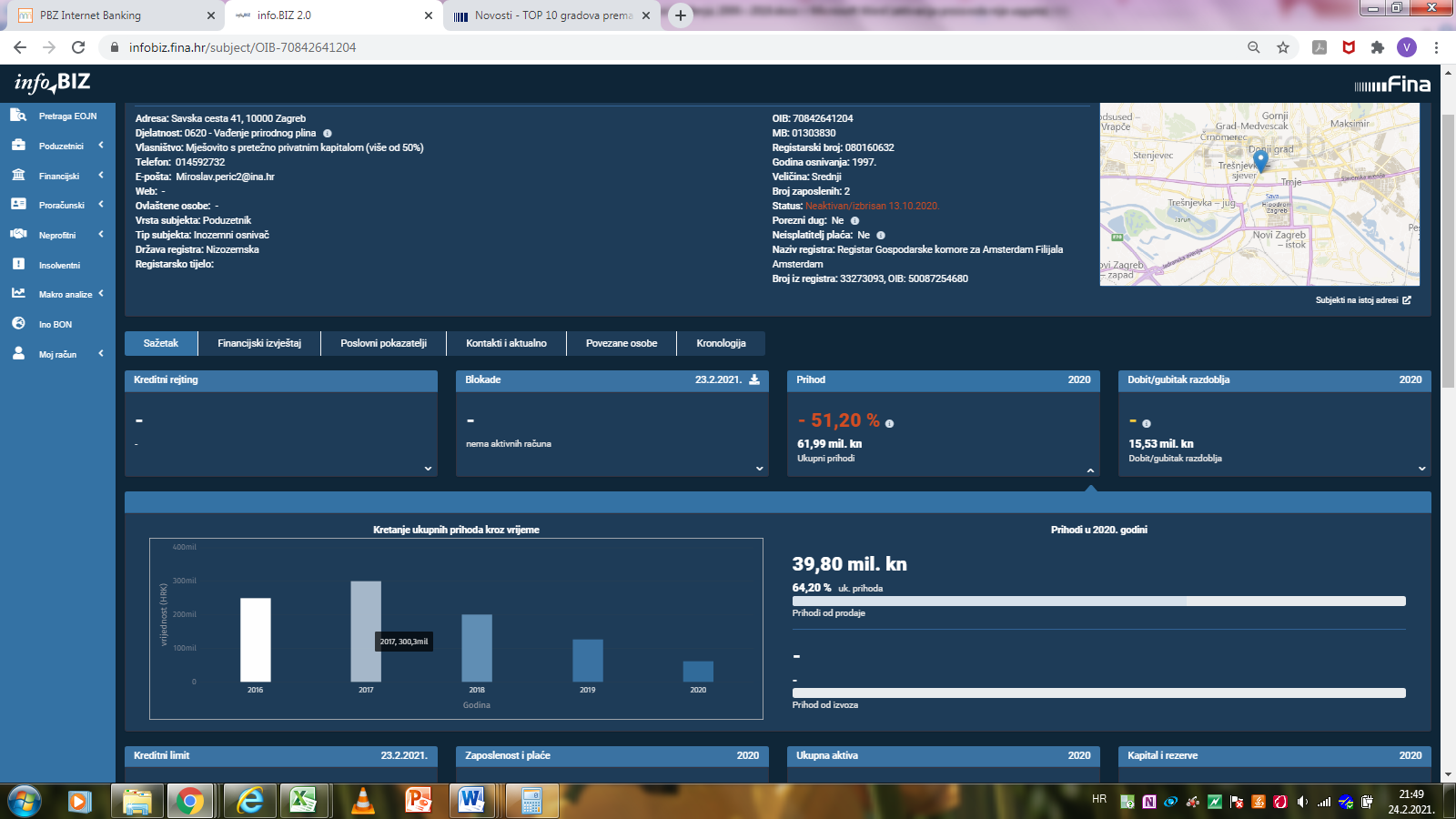 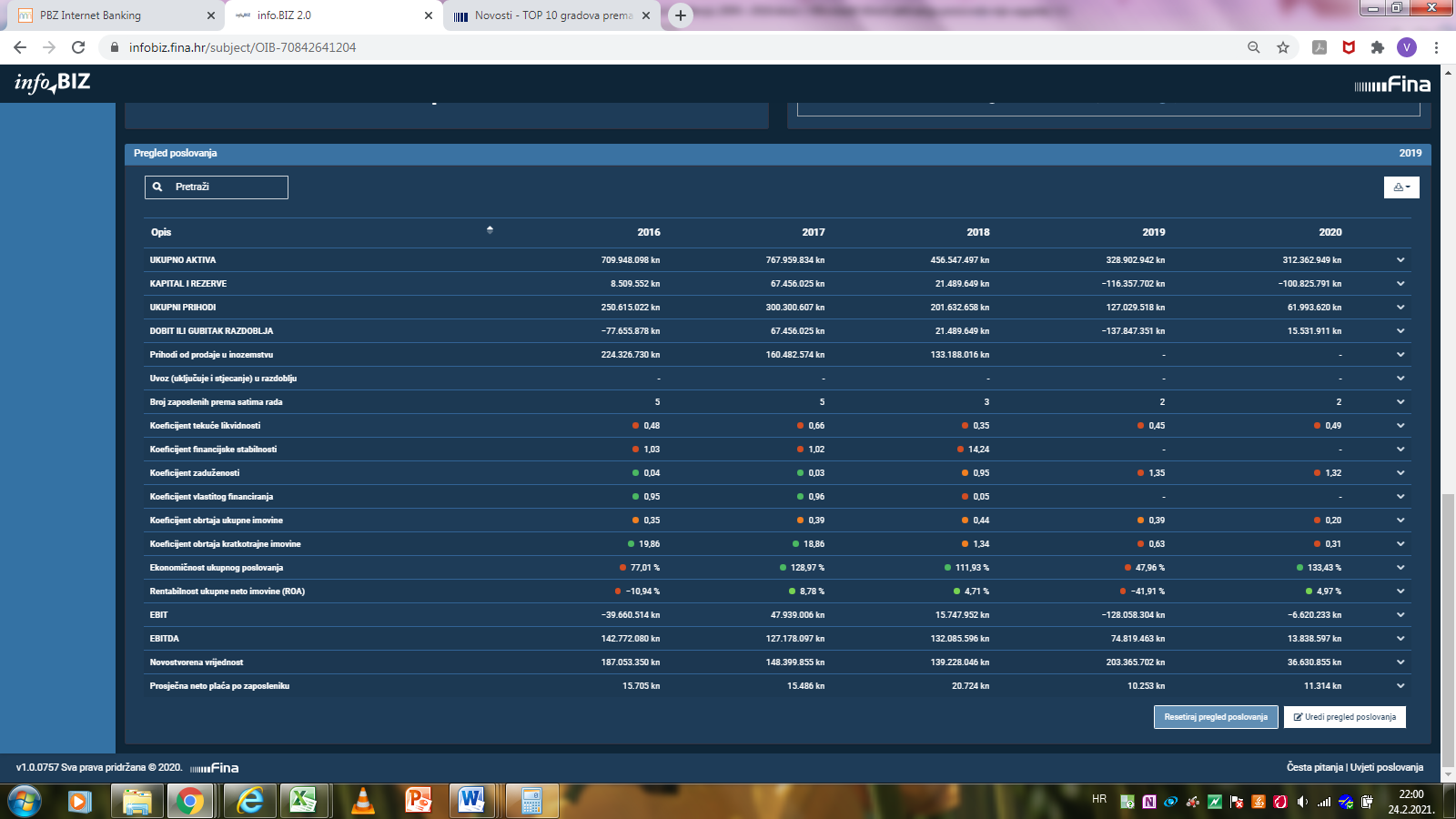 OpisPodručje djelatnosti B – Rudarstvo i vađenjePodručje djelatnosti B – Rudarstvo i vađenjePodručje djelatnosti B – Rudarstvo i vađenjePodručje djelatnosti B – Rudarstvo i vađenjePodručje djelatnosti B – Rudarstvo i vađenjePodručje djelatnosti B – Rudarstvo i vađenjePodručje djelatnosti B – Rudarstvo i vađenjePodručje djelatnosti B – Rudarstvo i vađenjePodručje djelatnosti B – Rudarstvo i vađenjePodručje djelatnosti B – Rudarstvo i vađenjePodručje djelatnosti B – Rudarstvo i vađenjeIndeks 2019./09.Opis2009.2010.2011.2012.2013.2014.2015.2016.2017.12018.2019.Indeks 2019./09.Broj poduzetnika24825725424423423722422120921821988,3 Broj dobitaša12712712711812213311512412113012598,4 Broj gubitaša1211301271261121041099788889477,7 Broj zaposlenih6.8696.0735.4585.0534.8504.4664.2013.6433.3643.4403.60452,5 Ukupni prihodi8.394.1085.137.3674.306.8574.145.6275.466.5655.537.8294.132.2273.054.1923.245.8023.720.7053.701.89744,1 Ukupni rashodi7.913.1395.593.6204.413.0013.794.8174.837.4824.790.7424.314.2583.332.0963.082.8933.395.0743.649.94046,1 Dobit prije oporezivanja983.100122.833278.756473.117780.221836.306267.551235.459271.924386.968237.97124,2 Gubitak prije oporezivanja502.131579.086384.900122.307151.13889.219449.583513.363109.01461.337186.01437,0 Porez na dobit181.065-50.62332.30276.297144.352134.897-12.09454.180-2.70633.49435.93219,8 Dobit razdoblja801.883101.959229.349396.821635.800701.409236.774202.250250.449353.478202.06525,2 Gubitak razdoblja501.979507.588367.794122.308151.07089.219406.712534.33484.83461.342186.04037,1 Neto dobit razdoblja/ gubitak razdoblja 299.905-405.630-138.445274.513484.731612.190-169.938-332.084165.615292.13716.0255,3 Izvoz2.790.3231.784.6241.392.4301.429.0241.498.6971.553.6871.152.635576.150609.322917.164844.57630,3 Uvoz1.759.052942.530376.134443.741696.854778.274537.368314.209237.295502.336444.21725,3 Trgovinski saldo1.031.271842.0941.016.296985.283801.844775.413615.267261.941372.027414.828400.35838,8 Investicije u novu dugotrajnu imovinu697.670507.973122.240275.131690.952519.234431.552157.938123.132181.166344.82249,4 Prosj. mjesečna neto plaća6.5476.9257.3516.9547.0677.6527.3777.2907.5808.3128.485129,6 Rang 2009..NazivDobit razdobljaRang 2019..NazivDobit razdoblja1.INA ADRIA B.V. - Hrvatska podružnica2587.2661.CALCIT LIKA d.o.o.23.4932.CROSCO, d.o.o.80.7082.CROSCO, naftni servisi d.o.o.21.4273.MICOPERI d.o.o.20.8613.PODZEMNO SKLADIŠTE PLINA d.o.o.13.0224.KAMING d.d.13.3684.RADLOVAC d.d.11.5725.MAŠKUN d.o.o.7.5125.STSI d.o.o.11.334Ukupno top 5 poduzetnika po dobiti razdobljaUkupno top 5 poduzetnika po dobiti razdoblja709.715Ukupno top 5 poduzetnika po dobiti razdobljaUkupno top 5 poduzetnika po dobiti razdoblja80.848Ukupno svi poduzetnici u djelatnosti BUkupno svi poduzetnici u djelatnosti B801.883Ukupno svi poduzetnici u djelatnosti BUkupno svi poduzetnici u djelatnosti B202.065Udio top 5 poduzetnika u djelatnosti BUdio top 5 poduzetnika u djelatnosti B88,5%Udio top 5 poduzetnika u djelatnosti BUdio top 5 poduzetnika u djelatnosti B40,0%Rang 2009.NazivUkupni prihodiRang 2019.NazivUkupni prihodi1.INA ADRIA B.V. - Hrvatska podružnica31.739.0851.STSI d.o.o.944.9862.CROSCO, d.o.o.1.415.0222.CROSCO, naftni servisi d.o.o.621.3133.INA Jadran d.o.o.1.306.8123.CALCIT LIKA d.o.o.317.6014.STSI d.o.o.823.4474.PODZEMNO SKLADIŠTE PLINA d.o.o.134.5585.ED-INA d.o.o.656.9155.INA Jadran d.o.o.4133.828Ukupno top 5 poduz. po ukupnim prihodimaUkupno top 5 poduz. po ukupnim prihodima5.941.281Ukupno top 5 poduz. po ukupnim prihodimaUkupno top 5 poduz. po ukupnim prihodima2.152.285Ukupno svi poduzetnici u podr. djelatnosti BUkupno svi poduzetnici u podr. djelatnosti B8.394.108Ukupno svi poduzetnici u podr. djelatnosti BUkupno svi poduzetnici u podr. djelatnosti B3.701.897Udio top 5 poduzetnika u UP podr. djelat. BUdio top 5 poduzetnika u UP podr. djelat. B70,8%Udio top 5 poduzetnika u UP u podr. djelat. BUdio top 5 poduzetnika u UP u podr. djelat. B58,1%Info.BIZ servis pruža uvid u informacije o uspješnosti poslovanja i financijskom položaju svih poslovnih subjekata te o poslovnoj okolini u kojoj oni djeluju. Najveća je i najažurnija baza poslovnih informacija za više od 830.000 poslovnih subjekata iz više od 30 izvora. Omogućuje brže, jednostavnije i sigurnije donošenje poslovnih odluka, sustavno praćenje klijenata, olakšava izradu poslovnih analiza te praćenje trendova i prepoznavanje potencijala na tržištu.Ako ste zainteresirani i želite ugovoriti uslugu ili kupiti veći broj paketa: prodaja@fina.hr Ako trebate korisničku podršku: 0800 0080, info@fina.hr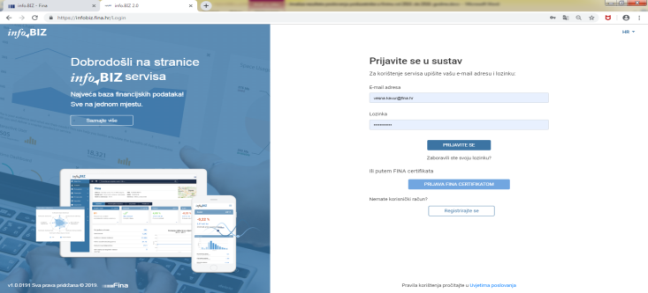 